Prilog 1. 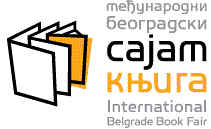 Poštovani, obzirom  da se Konferencija održava u vreme Sajma knjiga , koji traje od 25.10-01.11.2015g.u mogućnosti smo da vam obezbedimo produžetak boravka u hotelu Slavija po cenama koje su povlašćene. U slučaju da ste zainteresovani za ovu mogućnost, savetujemo vaм da nam se na vreme obratite kako bi izvršili rezervaciju i uplatu smeštaja  što pre, obzirom da je potražnja za smeštaj u ovom periodu povećanа.Za više detalja molim da se obratite na emailkongresi@rubicontravel.rsRubicon travel, Beograd tel 011 3981 411Levajac Mirko, direktor+381 60 41 41 540